Консультациядля воспитателей на тему: «Моделирование при помощи деревянных ложек»Составила: Блинкова Т.П.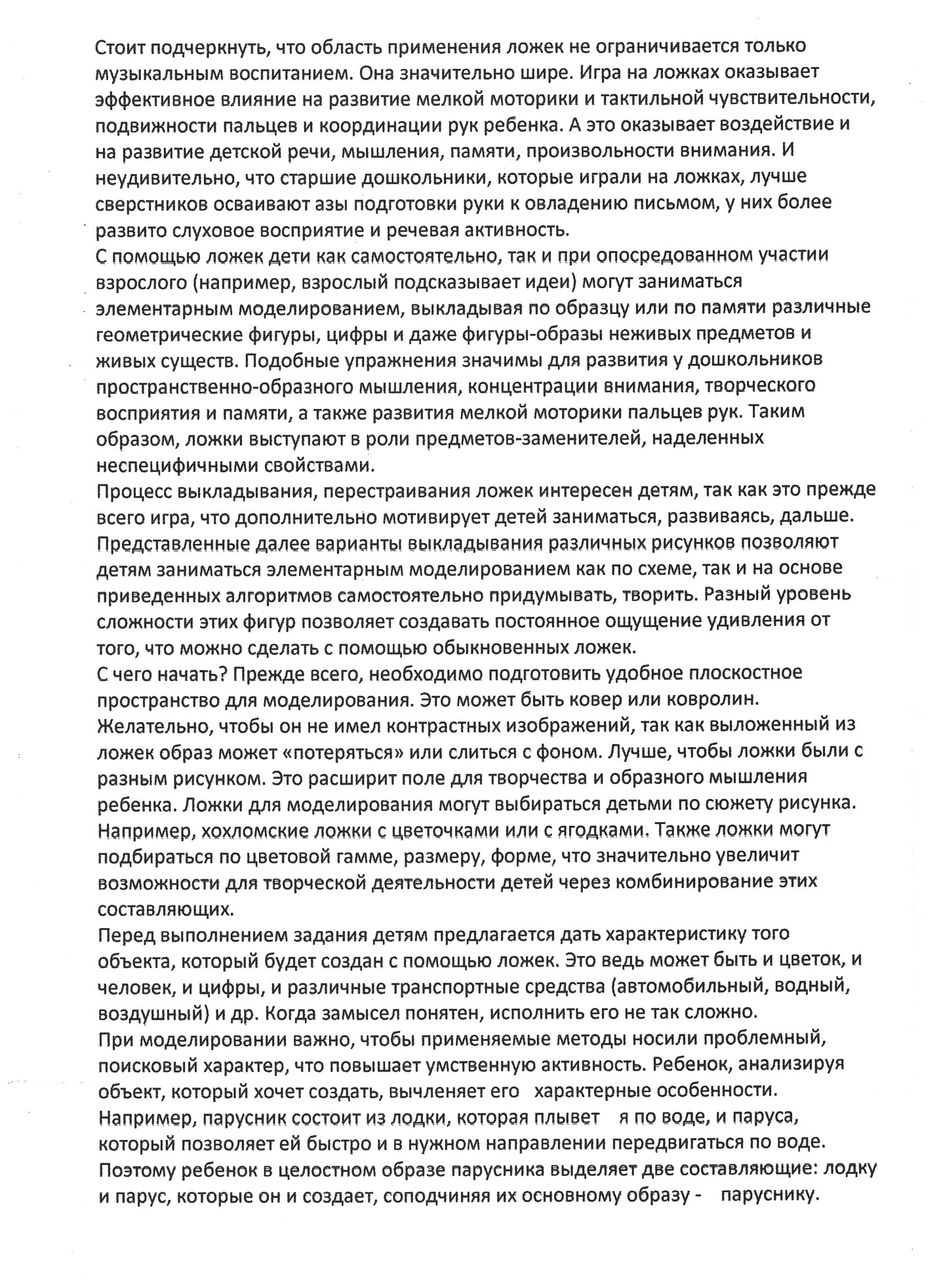 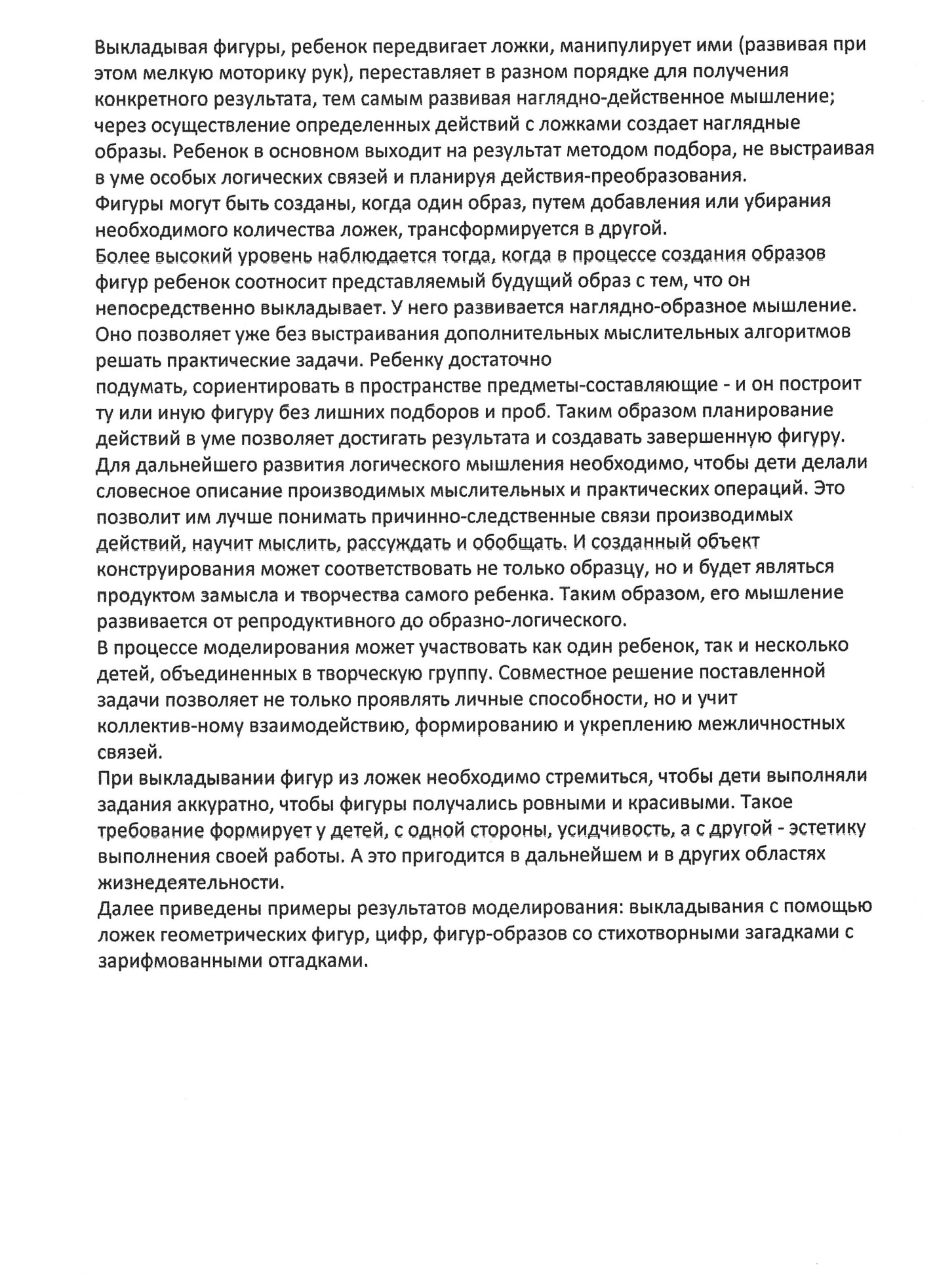 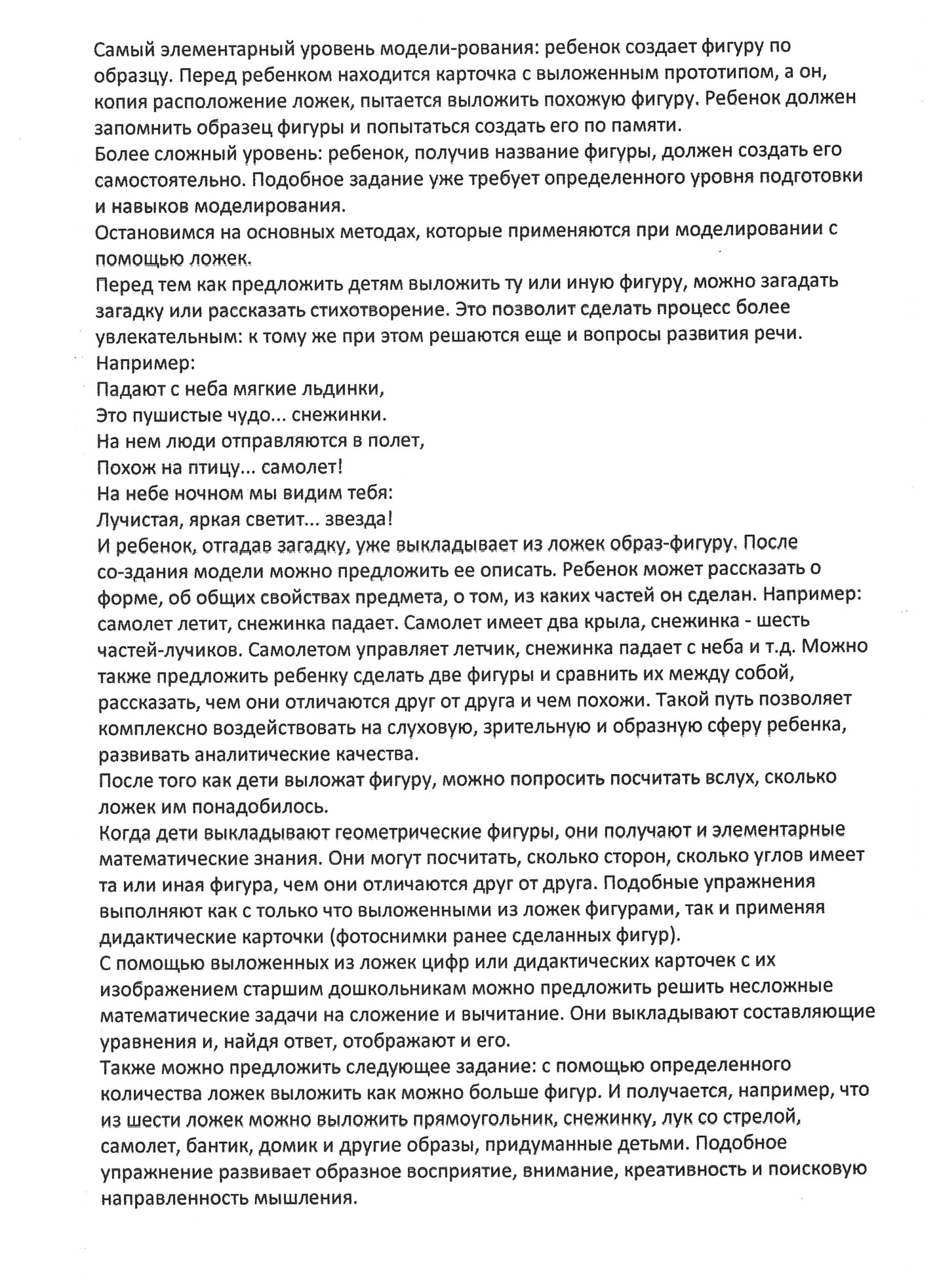 